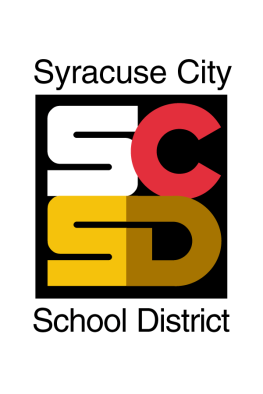 Unit 10 NURSE EVALUATION REPORT	   Employee:  	Job Title: 	   Employee ID #: 	Location:  		   Supervisor:  	Date of Evaluation: 	    Permanent     ProbationarySUPERVISOR COMMENTS/FEEDBACK: PRINCIPAL COMMENTS/FEEDBACK: EMPLOYEE COMMENTS/FEEDBACK:       I have reviewed the above and have the following comments:(FOR PROBATIONARY EMPLOYEES ONLY)WOULD YOU RECOMMEND THIS PERSON FOR CONTINUED EMPLOYMENT?         YES	  NOSignature of Employee:			Date:			Signature of Supervisor:			Date:			Signature of Principal:			Date:			 Copies to: Supervisor 		 Principal/Administrator   Employee	                Personnel File                Illustrative Examples(Required if rating is below  expectations or improvement needed)JOB PERFORMANCE                                                                                                 (See Attachment)JOB PERFORMANCE                                                                                                 (See Attachment)JOB PERFORMANCE                                                                                                 (See Attachment)JOB PERFORMANCE                                                                                                 (See Attachment)JOB PERFORMANCE                                                                                                 (See Attachment)JOB PERFORMANCE                                                                                                 (See Attachment)JOB PERFORMANCE                                                                                                 (See Attachment)Demonstrates professional nursing ability & knowledge of developmental, clinical & educational processes.Regularly provides medications, first aid & emergency treatmentConducts required screening programsInitiates referral and follow-up relevant to unmet health needs of studentsMaintains accurate, updated records of health information on all studentsMeets deadlines when required (state mandates, monthly reports, Medicaid & PST reports)Seeks training development opportunitiesAccepts direction/supervisionWorks well with studentsWorks cooperatively with staffPortrays a positive image to the publicThinks creatively to solve problemsPerforms duties in a safe mannerAdapts to changing situations/prioritiesFollows SCSD policies and proceduresJOB PERFORMANCE JOB PERFORMANCE JOB PERFORMANCE JOB PERFORMANCE JOB PERFORMANCE JOB PERFORMANCE JOB PERFORMANCE           Work Habits:                                                                                            (See Attachment)          Work Habits:                                                                                            (See Attachment)          Work Habits:                                                                                            (See Attachment)          Work Habits:                                                                                            (See Attachment)          Work Habits:                                                                                            (See Attachment)          Work Habits:                                                                                            (See Attachment)          Work Habits:                                                                                            (See Attachment)Regularly PunctualIs regular in attendanceUses SCSD equipment & tools correctly